The John Roberts Company Awarded Star One – Commitment in PIM’s Diversity, Equity & Inclusion (DE&I) Accreditation ProgramA ground-breaking PIM program working to solve the inequities in print.(Minneapolis, MN) April 17, 2023 – The John Roberts Company has earned our first star, Commitment, from Printing Industry Midwest’s (PIM) Diversity, Equity & Inclusion (DE&I) Accreditation Program. This program is made up of a passionate group of PIM members working towards creating foundational changes in the recruiting, hiring, and training practices of our industry.  Achieving this accreditation demonstrates our commitment and shows our dedication to being a more diverse, equitable and inclusive organization. “We are thrilled to be actively pursuing our commitment in Diversity, Equity, and Inclusion at John Roberts. We know that as a company, our collective voices yield a variety of different perspectives and enhances our decision making.  In turn this will help us achieve better employee engagement and higher customer satisfaction.” said Marnie Janezich, President at The John Roberts Company. John Roberts’ journey to becoming a more diverse and inclusive company will continue as we work towards the next star level, Aim.  Follow our journey at www.johnroberts.com        or contact our Human Resources Director, Debby Boyd, Debby.Boyd@johnroberts.com, 763-755-5500.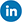 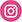 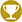 ABOUT THE JOHN ROBERTS COMPANY John Roberts is a full-service commercial printer that provides customers with direct marketing and print solutions.  Founded in 1951, Robert Keene and his friend E. John Chelberg decided to leave their secure jobs to start their own business which eventually evolved into The John Roberts Company.  As the company has now grown into its’ third generation as a family-owned business, we are fortunate to have Michael Keene, CEO and his daughter Marnie Janezich, President leading the way.  We are proud to be one of the Midwest’s leading commercial printers, with a strong reputation for providing high-quality direct mail and commercial print.  ABOUT PRINTING INDUSTRY MIDWEST Printing Industry Midwest’s (PIM) Diversity, Equity & Inclusion (DE&I) Accreditation Program was designed to create foundational changes in the recruiting, hiring, and training practices of our industry. This program was created by the PIM Diversity Coalition, a group of individuals from companies who are members of PIM, who put together metrics and a process for accreditation that will help your company continue to uphold and enforce a more diverse and inclusive company environment. If you have any questions or would like more information about this program, please email Kristin Pilling-Davis & Sadie Johnson (diversity@pimw.org) or visit our website (www.pimw.org/diversity/).